Publicado en Madrid el 24/03/2020 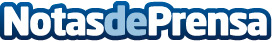 Claves para conseguir una 'casa positiva' según Sto IbéricaAplicar en la vivienda una fachada ventilada o un sistema de aislamiento térmico exterior bien calculado, diseñado y colocado de manera correcta puede potenciar un ahorro energético de hasta un 60%, el primer paso para tener una casa positivaDatos de contacto:Redacción914115868Nota de prensa publicada en: https://www.notasdeprensa.es/claves-para-conseguir-una-casa-positiva-segun Categorias: Nacional Inmobiliaria Ecología Construcción y Materiales http://www.notasdeprensa.es